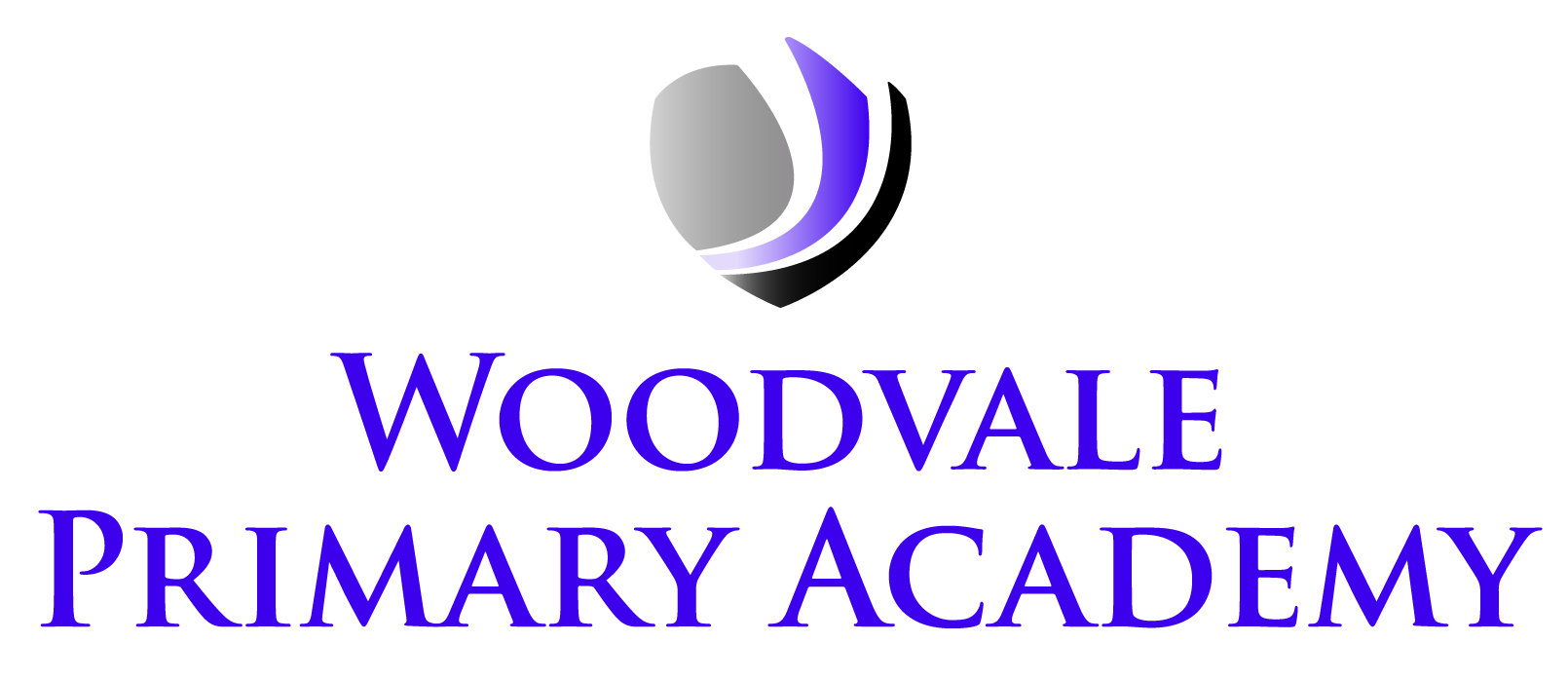 Nursery Application FormThis is an application form for a place at Woodvale Primary Academy’s nursery. Please note the nursery takes children from the age of 3 upwards from the term after their 3rd birthday. Please complete all sections and return to the school office. The Academy will review applications per funding block/term and will get in touch with parents when places become available. If you secure a place, you will be asked to complete an admissions pack, provide appropriate documentation (including birth certificate, utilities bill and National Insurance number), 30 hours code (where appropriate) and complete the current early years funding block parent contract, prior to your child starting at the setting.Prior to starting you and your child are welcome to attend our ‘stay and play’ session that is held every Thursday 09:00-11:00 at a cost of 50p per session. No booking is required.Hours15 hours – Free care for three and four year olds. All parents and carers of 3 and 4 year old children are able to claim up to 570 hours a year (split over three funding blocks) of early education and childcare (Universal Childcare support). This can be taken during term time only, which equates to 15 hours a week for 38 weeks a year30 hours – Some parents and carers may also be eligible to claim up to an additional 570 hours a year (split over 3 funding blocks) of funded early education and childcare – known as 30 hours. The additional hours can be claimed if you meet the eligibility criteria, please visit https://www.gov.uk/30-hours-free-childcare?step-by-step-nav=f517cd57-3c18-4bb9-aa8b-1b907e279bf9 for details. To apply please visit https://www.gov.uk/apply-30-hours-free-childcare When would you like your child to start if a place is available? (√)When would you like your child to start if a place is available? (√)When would you like your child to start if a place is available? (√)When would you like your child to start if a place is available? (√)When would you like your child to start if a place is available? (√)When would you like your child to start if a place is available? (√)SeptemberJanuaryAprilNursery Setting Hours/Attendance – please tick one option based on your requirement and early years fundingNursery Setting Hours/Attendance – please tick one option based on your requirement and early years fundingI would like my child to attend morning sessions (08:45 – 12:00)I would like my child to attend afternoon sessions (12:30 – 15:30)I would like my child to attend all day sessions (08:45-15:30).Please provide 30 Hour funding code:I would like my child to attend all day sessions (08:45-15:30).Please provide 30 Hour funding code:Child’s DetailsChild’s DetailsLegal Forename:Preferred Forename (complete if different to above):Middle Name(s):Legal Surname:Preferred Surname (complete if different to above):Date of Birth  (XX/XX/XXXX):Gender:Previous School Details/ Sibling linksPrevious School Details/ Sibling linksPrevious School Details/ Sibling linksPrevious School Details/ Sibling linksPrevious School Details/ Sibling linksPrevious School Details/ Sibling linksPrevious School Details/ Sibling linksPrevious School Details/ Sibling linksPrevious School Details/ Sibling linksPrevious School Details/ Sibling linksPrevious School Details/ Sibling linksName and address of the child’s previous pre-school/nursery:Name and address of the child’s previous pre-school/nursery:Name and address of the child’s previous pre-school/nursery:Name and address of the child’s previous pre-school/nursery:Name of any siblings who are pupils at Woodvale Primary Academy:Name of any siblings who are pupils at Woodvale Primary Academy:Name of any siblings who are pupils at Woodvale Primary Academy:Name of any siblings who are pupils at Woodvale Primary Academy:Parent/Carer Details:Parent/Carer Details:Parent/Carer Details:Parent/Carer Details:Parent/Carer Details:Parent/Carer Details:Parent/Carer Details:Parent/Carer Details:Parent/Carer Details:Parent/Carer Details:Parent/Carer Details:Name:TitleFirst NameFirst NameSurnameSurnameRelationship to the childRelationship to the childAddressHouse/Flat Number:AddressStreet Name:AddressDistrict:AddressTown:AddressPostcode:Mobile NumberHome Landline NumberHome Landline NumberHome Landline NumberWork Tel NumberWork Tel NumberEmail addressEmail addressSupportSupportSupportSupportSupportDoes your child have an Education, Health Care Plan (EHCP)? (√)YesNoWill your child need additional support? (√)YesNoAre there any outside agencies/professional support involved in respect of your child at this time? (√)  YesNoIs your child a ‘service child’ in education? (√)YesNoIs your child subject to an adoption order? (√)YesNoIs your child currently in Local Authority Care? (√)YesNoHas your child ever been in Local Authority Care? (√)YesNoFirst Language – the language which was communicated/used with the child until s/he is one year old. First Language – the language which was communicated/used with the child until s/he is one year old. First Language – the language which was communicated/used with the child until s/he is one year old. First Language – the language which was communicated/used with the child until s/he is one year old. First Language – the language which was communicated/used with the child until s/he is one year old. First Language – the language which was communicated/used with the child until s/he is one year old. Akan (Fante)EstonianPanjabiAkan (Twi/Asante)EwePashto/PakhtoAkan/Twi-FanteFarsi/PersianPolishAlabanian/ShqipFilipinoRomanian (Romania)ArabicGeorgianRomanian (Moldova)Arabic (Algeria)GermanRussianArabic (Iraq)GreekSerbianArabic (Morocco)GuaraniShonaArabic (Sudan)GujaratiSlovakArabic (Yemen)HindiShonaBengaliHungarianSomaliBengali (Sylheti)IndonesianSpanishBulgarianItalianSwahiliChineseJapaneseTamilChinese (Cantonese)KurdishThaiCroatianLatvianThurkishCzechLingalaUrduDari PersianLithuanianYorubaEdo/BiniMacedonianOther – please state:Other – please state:EnglishNdebeleOther – please state:Other – please state:OFFICE USE ONLYOFFICE USE ONLYOFFICE USE ONLYOFFICE USE ONLYDate Application received:Application Number:Admission Term and Date:Parents informed of decision: DATE/METHOD